File Review Form (Conveyancing Sale)File Review Form (Conveyancing Sale)File Review Form (Conveyancing Sale)File Review Form (Conveyancing Sale)File Review Form (Conveyancing Sale)File Review Form (Conveyancing Sale)File Review Form (Conveyancing Sale)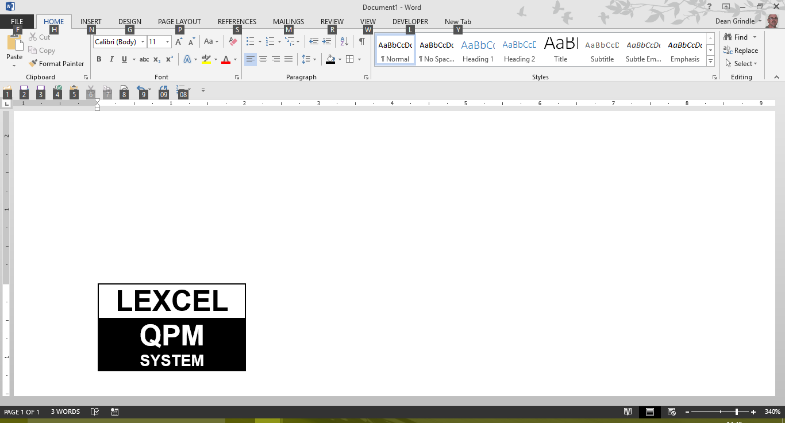 Client nameFile NoFee earnerReviewerDateDateMatterLegal Issues ReviewYNNAWas the advice accurate, comprehensive and legally correct?Was the advice accurate, comprehensive and legally correct?Was the advice accurate, comprehensive and legally correct?Has the fee earner undertaken all necessary actions?Has the fee earner undertaken all necessary actions?Has the fee earner undertaken all necessary actions?Does the fee earner have sufficient experience to deal with case?Does the fee earner have sufficient experience to deal with case?Does the fee earner have sufficient experience to deal with case?Are the advisor’s client-handling skills appropriate?Are the advisor’s client-handling skills appropriate?Are the advisor’s client-handling skills appropriate?Procedural ReviewProcedural ReviewProcedural ReviewYNNAYNNAFILE OPENINGFILE OPENINGFILE OPENINGFILE OPENINGFILE OPENINGFILE OPENINGFILE MANAGEMENTFILE MANAGEMENTFILE MANAGEMENTFILE MANAGEMENTFILE MANAGEMENTFILE MANAGEMENTFile opening procedures followedFile opening procedures followedFile opening procedures followedUndertaking identified/registeredUndertaking identified/registeredUndertaking identified/registeredConflict searches conductedConflict searches conductedConflict searches conductedKey information maintained on file Key information maintained on file Key information maintained on file Initial risk assessment Initial risk assessment Initial risk assessment Status of the matter apparentStatus of the matter apparentStatus of the matter apparentClient ID checks/AML complianceClient ID checks/AML complianceClient ID checks/AML complianceKey dates recorded/diarisedKey dates recorded/diarisedKey dates recorded/diarisedCheck on other party’s conveyancerCheck on other party’s conveyancerCheck on other party’s conveyancerMonies on account, if applicableMonies on account, if applicableMonies on account, if applicableINITIAL INSTRUCTIONS AND CLIENT CAREINITIAL INSTRUCTIONS AND CLIENT CAREINITIAL INSTRUCTIONS AND CLIENT CAREINITIAL INSTRUCTIONS AND CLIENT CAREINITIAL INSTRUCTIONS AND CLIENT CAREINITIAL INSTRUCTIONS AND CLIENT CARECASE PROGRESSIONCASE PROGRESSIONCASE PROGRESSIONCASE PROGRESSIONCASE PROGRESSIONCASE PROGRESSIONInstructions/advice/action confirmed Instructions/advice/action confirmed Instructions/advice/action confirmed Client updated on progress/costsClient updated on progress/costsClient updated on progress/costsTimescales confirmedTimescales confirmedTimescales confirmedRisk Notices raised appropriatelyRisk Notices raised appropriatelyRisk Notices raised appropriatelyFee earner/supervisor: name/status Fee earner/supervisor: name/status Fee earner/supervisor: name/status Response to calls/correspondenceResponse to calls/correspondenceResponse to calls/correspondenceComplaints procedure outlinedComplaints procedure outlinedComplaints procedure outlinedUSE OF EXPERTS USE OF EXPERTS USE OF EXPERTS USE OF EXPERTS USE OF EXPERTS USE OF EXPERTS Adequate costs information Adequate costs information Adequate costs information Approved Experts/Counsel usedApproved Experts/Counsel usedApproved Experts/Counsel usedT&C providedT&C providedT&C providedClear instructions/checking of reportsClear instructions/checking of reportsClear instructions/checking of reportsCLOSED MATTERS tick if not applicabletick if not applicabletick if not applicabletick if not applicableClose of case letterClose of case letterClose of case letterClient documents returned, if relevantClient documents returned, if relevantClient documents returned, if relevantClosing procedures/checklist completeClosing procedures/checklist completeClosing procedures/checklist completeConcluding risk assessmentConcluding risk assessmentConcluding risk assessmentCONVEYANCING SALE CONVEYANCING SALE CONVEYANCING SALE CONVEYANCING SALE CONVEYANCING SALE CONVEYANCING SALE CONVEYANCING SALE CONVEYANCING SALE CONVEYANCING SALE CONVEYANCING SALE CONVEYANCING SALE CONVEYANCING SALE Sub-files usedSub-files usedSub-files usedCorrect copy documents on fileCorrect copy documents on fileCorrect copy documents on fileComplete documentation supplied or explanation givenComplete documentation supplied or explanation givenComplete documentation supplied or explanation givenProceeds of sale to clientsProceeds of sale to clientsProceeds of sale to clientsCorrect searches on fileCorrect searches on fileCorrect searches on fileConveyancing Protocol complianceConveyancing Protocol complianceConveyancing Protocol complianceOutcomeOutcomeCorrective action required?Corrective action required?YesNoReviewer’s observations Signed (reviewer)Corrective actions        Date for completionFee earner confirmationFee earner confirmationReviewer  verificationReviewer  verificationReviewer  verificationReviewer  verificationReviewer  verification